Systém pre RTG analýzu materiálovOsoba zodpovedná za systém, kontakt, financovanieSystém pre RTG analýzu materiálov bol v Laboratóriu materiálovej fyziky (LMF)  ÚEF SAV vybudovaný v rámci riešenia projektu zo štrukturálnych fondov „Nové materiály a technológie pre energetiku” (EU ERDF European Regional Development Fund, Grant No. ITMS 26220220061) riešeného v rokoch 2010 až 2019. Zodpovedným  riešiteľom projektu a správcom systému je  Ing. Pavel Diko DrSc. (dikos@saske.sk). Hlavným operátorom systému je  RNDr. Viktor Kavečanský, CSc.  (viktor.kavecansky@saske.sk). Umiestnenie systémuSystém pre RTG analýzu materiálov  je umiestnený v priestoroch LMF  ÚEF SAV Watsonova 45, Košice. Experimentálne vybavenie systému a výskumné možnostiSystém pre RTG analýzu materiálov pozostáva z troch Rigaku difraktometrov  v celkovej hodnote 922 tis. €. Rtg. difraktometer Ultima IV, typ II Rtg. práškový difraktometer umožňuje štúdium kryštálovej štruktúry polykryštalických látok  v širokej teplotnej oblasti s využitím ako divergentného tak aj paralelného zväzku žiarenia.Rtg.difraktometer Ultima IV, typ III Rtg. práškový difraktometer umožňuje štúdium kryštálovej štruktúry tenkých vrstiev a povrchovRtg.difraktometer D/MAX Rapid IIŠtúdium kryštálovej štruktúry polykryštalických materiálov vo veľkom rozsahu veľkosti kryštalitov  s využitím mikrodifrakcie. Aplikácie:Kvalitatívna a kvantitatívna analýza fázového zloženiaStanovenie rozmerov základnej bunkyAnalýza tvaru profilov difrakčných maxímSpresňovanie parametrov kryštálovej štruktúry Rietveldovou metódouMerania je možné realizovať v širokom teplotnom intervale (-180°C až 1200°C) na vzduchu, v kontrolovanej atmosfére, resp. vo vákuuVysokoteplotná komôrka umožňujúca realizovať experimenty od izbovej teploty po maximálne 1200°CNízkoteplotná komôrka umožňujúca realizovať experimenty v teplotnom intervale -180°C až 450 °C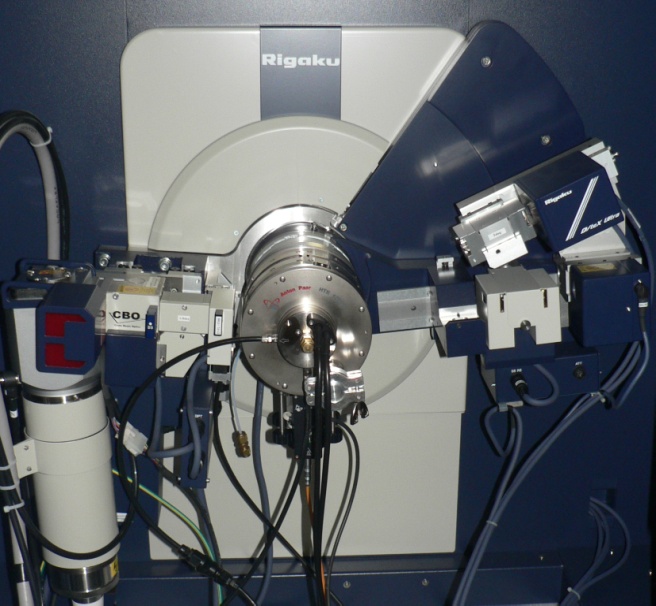 Aplikácie:Rtg. difrakcia v symetrickom usporiadaníRtg. difrakcia v asymetrickom usporiadaníRtg. reflektometriaIn-plane difrakciaŠtúdium prednostnej orientácie kryštalitovMapovanie recipročného priestoruMalouhlový rozptyl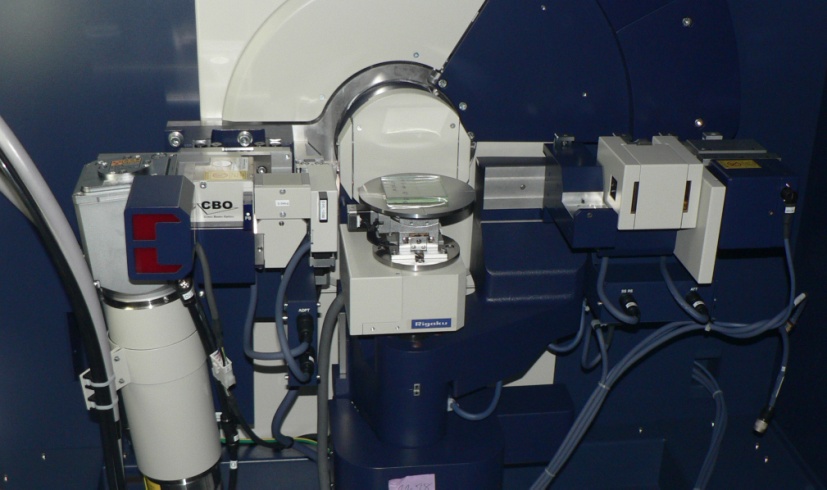 Vlastnosti"Image Plate" 2D detektor pokrývajúci uhlový rozsah 210° v smere osy kolmej na dopadajúci zväzok (os ) a od -45° do + 45° v smere kolmom na os  Veľkosť IP detektora 470 mm x 256 mmVzdialenosti detektora od vzorky je 127.4 mm.Veľkosť pixelu detektora je 100 m x 100 m

AplikácieMikrodifrakciaPrášková difrakcia na malých objemoch vzoriekŠtúdium prednostnej orientácie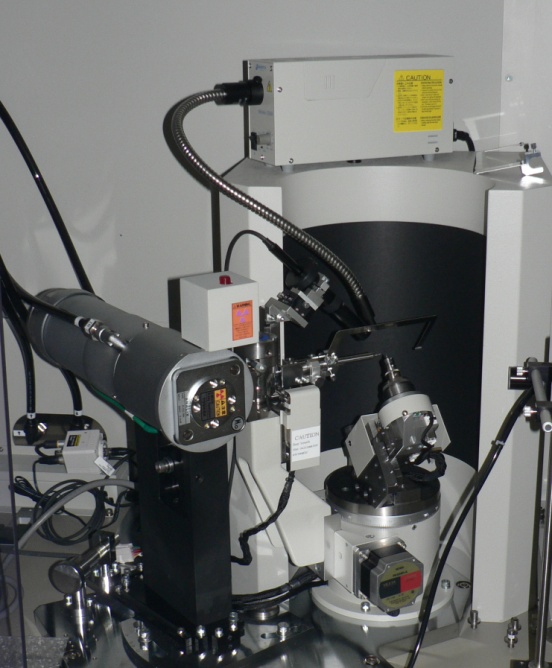 